ПРОЕКТ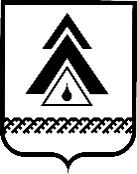 ДУМА НИЖНЕВАРТОВСКОГО РАЙОНАХанты-Мансийского автономного округа - ЮгрыРЕШЕНИЕО внесении изменения в приложение к решению Думы района от 24.05.2018 № 291 «Об утверждении Порядка организации и проведения общественных обсуждений или публичных слушаний по проектам в области градостроительной деятельности в Нижневартовском районе» Руководствуясь Градостроительным кодексом Российской Федерации,                      в целях приведения в соответствие с действующим законодательствомДума района РЕШИЛА: 1. Внести в приложение к решению Думы района от 24.05.2018 № 291 «Об утверждении Порядка организации и проведения общественных обсуждений или публичных слушаний по проектам в области градостроительной деятельности в Нижневартовском районе» (с изменениями от 14.10.2019 № 437) изменение, изложив абзац шестой пункта 1.7 в следующей редакции:«по проекту правил землепользования и застройки (о внесении изменений в них) со дня опубликования такого проекта – не менее одного и не более трех месяцев, а в случае подготовки изменений в правила землепользования и застройки в части внесения изменений в градостроительный регламент, установленный для конкретной территориальной зоны, а также в случае подготовки изменений в правила землепользования и застройки в связи с принятием решения о комплексном развитии территории – не более одного месяца.».2. 2. Решение опубликовать (обнародовать) на официальном веб-сайте администрации Нижневартовского района (www.nvraion.ru) и в приложении «Официальный бюллетень» к районной газете «Новости Приобья».3. Решение вступает в силу после его официального опубликования (обнародования).4. Контроль за выполнением решения возложить на постоянную комиссию по бюджету, налогам, финансам и социально-экономическим вопросам Думы района (Е.Г. Поль).от __________г. Нижневартовск                                                       № ____Председатель Думы районаГлава района_________________ И.В. Заводская__________________  Б.А. Саломатин   